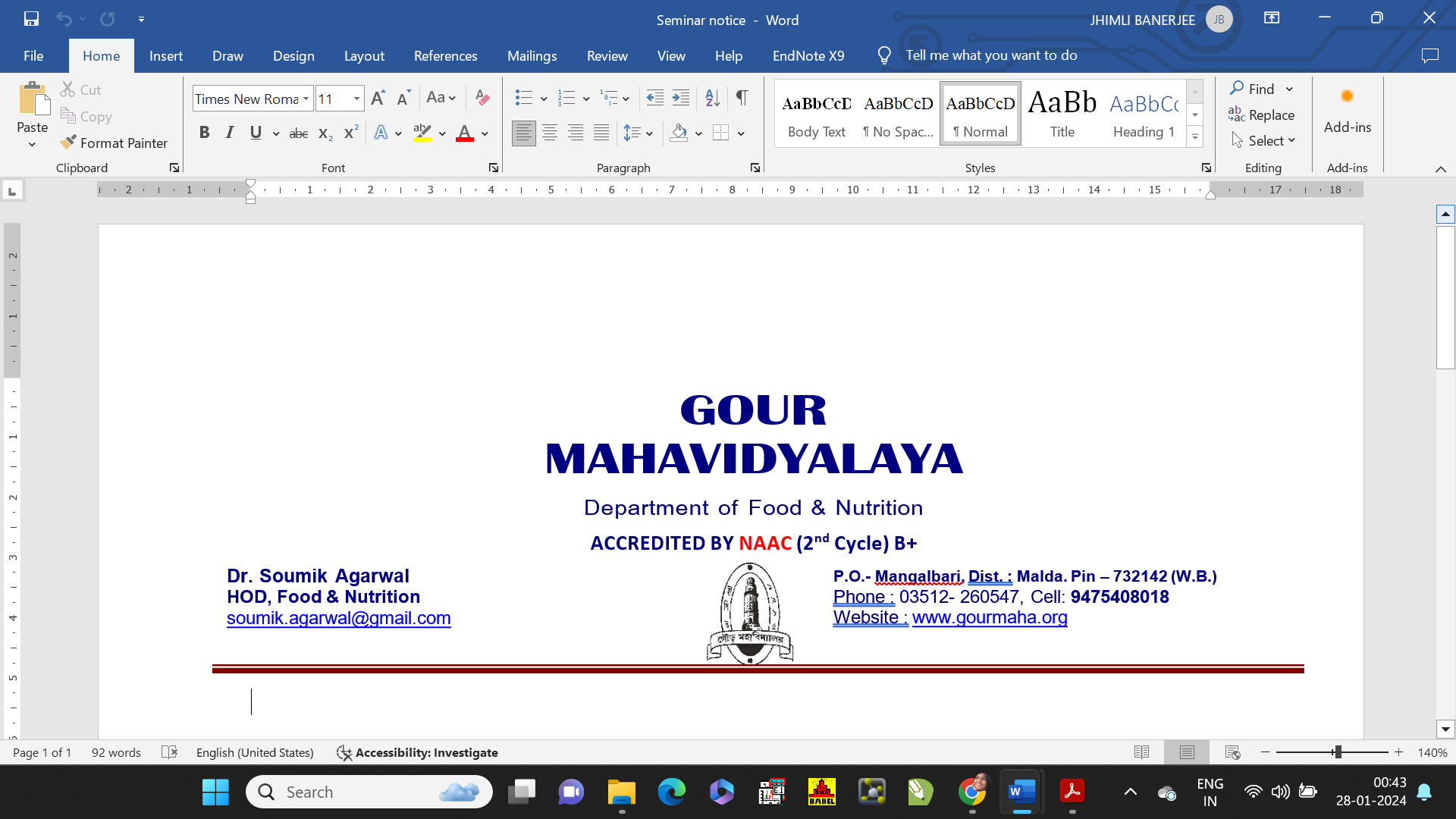 Academic Calendar of 2020-2021Department of Food & NutritionDue to outbreak of Corona virus teaching and learning including examination will be conducted by online or offline procedure as per Govt. and Higher Education Department notification.MonthDateAcademic ActivitiesJuly13.07.2020Online class CBCS & 1+1+1 Classes open (2nd year & 3rd year)August25.07.2020Special diet discussion about COVID-19August16.08.2020Class routine PreparedAugust18.08.2020Lesson plan preparedSeptember08.09.2020Online orientation programme1st semester September18.09.2020Practical demonstrationSeptember22.09.20202nd year and 3rd year group class testOctober01.10.2020-18.10.2020Sem-V exam final exam, Script CollectionOctober15.10.2020-18.10.20203rd year final exam, Script CollectionOctober20.10.2020-24.10.2020Marks entry UGB portalOctober25.10.2020-27.10.2020Marks entry UGB portalNovember01.11.2020-17.11.2020Puja vacationDecember15.12.2020Mentor-mentee class December21.12.2020Slow learner classJanuary15.01.2021-20.01.2021Online examination of Semester-IIIJanuary27.01.2021Answer Script evaluationJanuary28.01.2021Semester-I & Semester-IV Question & Answer DiscussionFebruary08.02.2021-13.02.2021Online Assignment CollectionFebruary16.02.2021-18.02.2021Student SeminarMarch01.03.2021-05.03.2021Online evaluation of assignment, Answer scriptMarch14.03.2021Class test March15.03.2021-20.03.2021Class testMarch22.03.2021-25.03.2021Online Examination of Semester-IMarch26.03.2021-31.03.2021Online Examination of SemesterApril02.04.2021-08.04.2021Answer Script EvolutionApril12.04.2021-14.04.2021Marks entry UGB portalApril18.04.2021-19.04.2021Marks verification